 I TOWARZYSKIE ZAWODY w SPORTOWYCH RAJDACH KONNYCHO PUCHAR WÓJTA GMINY NOWY TARG02 i 03 sierpnia 2013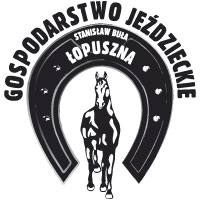 Stadnina koni w ŁopusznejPROPOZYCJETOWARZYSKICH  ZAWODOW W SPORTOWYCH RAJDACH KONNYCHInformacje ogólneOrganizator: 			Stadnina Koni w ŁopusznejTermin:				02-03 sierpnia 2013Miejsce zawodów:		Start i meta Stadnina Koni w Łopusznej Biuro zawodów: 			bustak62@poczta.onet.pl tel.601 142 804wpłaty na konto: PKO SA oddział Nowy Targ 60 1240 1574 1111 0000 0784 1642 Kierownik zawodów:		Krzysztof Pstruś tel 504281010Komisja sędziowska:		Eulalia Michalik– przewodnicząca				Anna Hadała				Grażyna KańkaKomisja weterynaryjna:		Andrzej Bereznowski – przewodniczący  				Jacek KańkaLekarz wet. zawodów:		Marek TischnerLekarz medyczny zawodów	Przepisy:     Zawody rozgrywane będą zgodnie z niniejszymi propozycjami.Program zawodówODPRAWA TECHNICZNA:	piątek 02 sierpnia  2013 godz. 19.00   Stajnia w Łopusznej ul. S. Goszczyńskiego                                                          		Tel.18 26 533 17, 601 142 805PRZEGLĄD WETERYNARYJNY:	sobota 03 sierpnia  2013 przy stajni, 	godzina przeglądu zostanie podania na odprawieUDZIAŁ W ZAWODACH przewidziany jest dla JEŹDŹCÓW - AMATORÓW.	Jednakże dopuszcza się udział par (zawodnik i koń)·  aktualnie startujących w rajdach w zawodach szczebla regionalnego w klasie LL (do 20 km),·  po 3-letniej przerwie - jeśli startowały w wyższych klasach ZASADY ROZGRYWANIA KONKURSU :1. Konkurs dla koni, które ukończyły 4 lata i zawodników od 10 roku życia na kucach i od 12 roku życia na dużych koniach.1.1. dystans 20 km. 1.2. tętno maksymalne 64 ud./min;1.3. czas przedstawienia konia do badania na bramce weterynaryjnej –30 minutIstnieje dwukrotna możliwość wejścia na bramkę weterynaryjną.1.4. konkurs rozgrywany na normę czasu z prędkością 8– 12 km/h;      W przypadku startu na kucach / małych koniach – prowadzona będzie dla tej grupy oddzielna klasyfikacja      -prędkość dla kuców / małych koni 7 - 10 km/h1.5. start indywidualny lub w grupach 2 – 3 osobowych;1.6. czas przejazdu jest zamykany na linii mety;1.7.  punktacjaa) ruch:bez zastrzeżeń (ocena A)	– 5 pkt;nieregularny (ocena B)	– 3 pkt;kulawy 			– eliminacja;b) czas wejścia na bramkę weterynaryjną:· do 2 minut włącznie  		- 5 pkt;· powyżej  2 do 4 minut włącznie	- 4 pkt;· powyżej 4 do  6 minut włącznie 	- 3 pkt;  powyżej 6 do  8 minut włącznie 	- 2 pkt;· powyżej 8 do 10 minut włącznie	- 1 pkt;· powyżej 10 minut 		- 0 pkt;e) suma punktów za powyższe parametry mnożona jest przez współczynnik uzyskanej prędkości od 0,8 do 1,2, dla kuców od 0,7 do 1,0  (nawet w przypadku przekroczenia normy czasu)f) przekroczenie normy czasu w górę lub w dół o mniej niż 1 km/h powoduje naliczenie punktów karnych:prędkość  12,01 - 12,50 km/h – 1 pkt karny;prędkość  12,51 - 13,00 km/h – 2 pkt karne;prędkość  07,99 - 07,51 km/h – 1 pkt karnyprędkość  07,50 - 07,00 km/h – 2 pkt karne;dla kucówprędkość  10,01 - 10,50 km/h – 1 pkt karny;prędkość  10,51 - 11,00 km/h – 2 pkt karne;prędkość  06,99 - 06,51 km/h – 1 pkt karnyprędkość  06,50 - 06,00 km/h – 2 pkt karne;g) przekroczenie normy czasu w górę i w dół o więcej niż 1 km/h powoduje eliminacje konia i zawodnika;h) Punkty bonifikacyjne za wrażenie ogólne (oceniane na przeglądzie wet.)Pod uwagę będą brane 4 elementy: czystość konia , posłuszeństwo konia, strój zawodnika, przedstawienie się pary na przeglądzie. Za każdy element można otrzymać max. po 0,5 punktu bonifikacyjnego –w skali od 0,0 do 0,5 pkt. bon., stopniując co 0,1(0,0 – źle, 0,1-dopuszczająco, 0,2-dostatecznie, 0,3-dobrze, 0,4-bardzo dobrze, 0,5-celująco).Łącznie  max. 2 pkt. bon.,Punkty bonifikacyjne za wrażenie ogólne są dodawane do przemnożonego przez współczynnik prędkości wyniku za parametry i ta suma stanowi ostateczny wynik zawodnika.Wygrywa para, która uzyska największą liczbę punktów. W przypadku równej liczby punktów lepsze miejsce zajmuje para, która ma krótszy czas wejścia na bramkę wet. Jeżeli oceny są dalej jednakowe, to wygrywa para z wyższymi ocenami za ruch.		III. Informacje o trasieRajd rozgrywany jest u podnóża Gorców. Start do rajdu z pod  Stajni w Łopusznej w kierunku zachodnim do granic miejscowości Ostrowsko, następnie wzdłuż rzeki Leśnica popod mostem drogi Nowy Targ-Szczawnica drogami polnymi i leśnymi do granic miejscowości Gronków – Nowa Biała, następnie równiną do granic z miejscowością Harklowa(Grabka) , przekraczamy drogę Nowy Targ-Szczawnica, zjeżdżamy w kierunku rzeki Dunajec(Pod Grymbokiem). W Harklowej wkraczamy na drogę asfaltową w kierunku mostu na Dunajc, przekraczamy most tutaj drogą polną w kierunku „pod prąd Dunajca” jedziemypod pensjonat AKIKO, drogami polnymi zjeżdżamy (Po Łozek) i do Łopusznej, drogą asfaltową (ul. Polna następnie ul Długa) skrcamy w prawo i  wyjeżdżamy na górę (Mała Góra), wracamy do Łopusznej ul. Cyrla w kierunku pensjonatu NATANAEL, następnie Zarębek Niżny, Zarębek Średni, Zarębek Wyżny, lasem Na Łazie, następniegóra  Cuderman, Wielka Góra wracamy do wsi Łopuszna ul Pod Górą,następnie w prawo wzdłuż Dunajca jedziemy w kierunku Osrowska, w Ostrowsku za mostem zakręcamy na lewo i drugim brzegiem Dunajca wracamy do Stadniny Koni w Łopusznej.  Trasa pośród lasów, łąk,: podłoże różnorodne z przewagą kamieni– drogi leśne z korzeniami, polne, raz przekraczamy Dunajec, drogi asfaltowe nie przekraczające  łącznie 4 kilometrów. Różnica wzniesień – ok.340m. Trasa  na  terenie Gminy Mszana Dolna  na trasie będą znajdować się punkty kontrolne. 		IV. Warunki startuZawodnik· musi być ubezpieczony od NNW na czas rajdu (można wykupić na odprawie technicznej)· musi posiadać pisemną zgodę lekarza na start w tych konkretnych zawodach.· musi posiadać dokument tożsamości. Zawodnicy niepełnoletni muszą posiadać pisemną zgodę rodziców lub                                                           	prawnych opiekunów na start w tych zawodach.· w czasie rajdu zawodnika obowiązuje twarde nakrycie głowy zapinane pod brodą i buty z obcasem lub strzemiona z noskiem. Na trasie rajdu nie wolno używać ostróg i bata.Koń- w rajdzie mogą brać udział konie, które ukończyły czwarty rok życia/48 miesięcy/.- nie mogą brać udziału klacze wysoko źrebne (od 4 m-ca ciąży) oraz karmiące (do 9 m- ca po wyźrebieniu)- każdy koń musi posiadać dokument identyfikacyjny ( paszport PZHK lub PZJ )- koń musi posiadać aktualne szczepienia przeciw grypie- w przypadku kulawizny, koń nie będzie w żadnym wypadku dopuszczony do rajdu.- nie będą dopuszczone do rajdu konie z tętnem wyższym niż 64 ud/min.- nie będą dopuszczone do rajdu konie niespokojne, nie dające się zbadać lekarzowi wet. oraz konie stanowiące zagrożenie dla bezpieczeństwa ludzi i innych koni.		V. Sprawy organizacyjneStajnie przygotowane od dnia 02 sierpnia 2013 (piątek), od godz. 14.oo. Istnieje możliwość wcześniejszego przyjazdu - po uprzednim uzgodnieniu z organizatorem pod nr  tel. 601 142 805.Istnieje możliwość odpłatnego (50zł/dzień) zarezerwowania miejsca dla konia (stanowisko + sciółka+siano) Opłata startowa wynosi -100 zł na konto lub w dzień odprawyWyżywienie i noclegi we własnym zakresie – rezerwacja noclegów w okolicznych domach pod tel. . 18/26 533 17, 601 142 805Zgłoszenia należy przesyłać do dnia 30. 07. 2013 r. na adres biura zawodów. Konie zgłoszone po 30 lipca br. mogą być przyjęte przez organizatorów w miarę wolnych miejsc.		VI. Inne informacjeZawodnik bierze całkowitą odpowiedzialność za zdrowie swoje i konia.Organizator nie ponosi żadnej odpowiedzialności w razie wypadków i zachorowań zawodników, luzaków i koni, jak również w przypadku kradzieży, zniszczeń, pożarów i innych zdarzeń losowych podczas zawodów lub transportu.Organizator zastrzega sobie w szczególnych przypadkach prawo zmiany programu zawodów.Organizator zapewnia flot’s dla koni, puchary i pamiątkowe nagrody rzeczowe.Zainteresowanych poszerzeniem swojej wiedzy na temat rajdów długodystansowych odsyłamy na stronę www.endurance.pl i do najnowszej książki p. Ewy Szarskiej „Konne rajdy długodystansowe”.		VII. Sprawy weterynaryjneSzczepienia ochronne przeciwko grypie koni. Obowiązuje następujący schemat szczepień:a. szczepienie podstawowe:- pierwsze szczepienie – w dniu rozpoczęcia szczepień- drugie szczepienie – nie wcześniej niż 21-go dnia i nie później niż 92 dnia od pierwszego szczepienia.b. szczepienie przypominające:- co 6 miesięcy od ostatniego szczepienia (jest dopuszczalny 21 dniowy okres karencji);- żadne szczepienie przypominające nie może się odbyć później niż na 7 dni przed przybyciem na zawody.		VIII. Zakończenie zawodów i rozdanie nagród –         sobota 03. 08. 2013 r, około godz. 16.30 (stroje galowe)Polski Związek Jeździecki prosi wszystkie osoby zaangażowane w jakikolwiek sposób w sporty konne, o przestrzeganie poniżej przedstawionego kodeksu oraz zasady, że dobro konia jest najważniejsze.Dobro konia musi być zawsze i wszędzie uwzględniane w sportach konnych i nie może być podporządkowane współzawodnictwu sportowemu ani innym celom np. komercyjnym.KODEKS POSTĘPOWANIA Z KONIEM	I. Na wszystkich etapach treningu i przygotowań konia do startu w zawodach, dobro konia musi staćponad wszelkimi innymi wymaganiami. Dotyczy to stałej opieki, metod treningu, starannego obrządku, kucia i transportu.Konie i jeźdźcy muszą być wytrenowani, kompetentni i zdrowi zanim wezmą udział w zawodach.Odnosi się to także do podawania leków i środków medycznych, zabiegów chirurgicznych zagrażających dobru konia lub ciąży klaczy, oraz do przypadków nadużywania pomocy. III. Zawody nie mogą zagrażać dobru konia. Wymaga to zwrócenia szczególnej uwagi na teren zawodów, powierzchnię podłoża, pogodę, warunki stajenne, kondycję koni i ich bezpieczeństwo także podczas podróży powrotnej z zawodów.Należy dołożyć wszelkich starań, aby zapewnić koniom staranną opiekę po zakończeniu zawodów, a także humanitarne traktowanie po zakończeniu kariery sportowej. Dotyczy to właściwej opieki weterynaryjnej obrażeń odniesionych na zawodach, spokojnej starości, ewentualnie eutanazji.PZJ zachęca wszystkie osoby działające w sporcie jeździeckim do stałego podnoszenia swojej wiedzy oraz umiejętności dotyczących wszelkich aspektów współpracy z koniem.Propozycje zatwierdzone przez Małopolski Związek Jeździecki dn. 27.06.2013 Monika Lubkiewicz – Boruta vice Prezes Zarządu MZJ d/s Sportowych